First Communion BannerDue at Reconciliation Retreat. Use 11x17 felt. Banner will hang vertically. Stiff felt works best. I will have some felt for pickup at class after Easter. Please include your child’s first name only clearly visible on the front of the banner. Be sure to put their last name on the back so it can be returned to you after First Communion. Main items on the banner should include symbols that remind us of the Eucharist (i.e.: bread, grapes, wheat, wine, the chalice, and host). You may also include other religious items such as crosses, lamb, church, stained glass windows, hearts, dove, monstrance, rosary, etc. Banners can be decorated with things like felt, beads, sequins, ribbon, pearls, stickers, etc. Please ensure that everything is securely attached to your banner. Glue down the edges of all decorations.Allow your child to be creative! This banner should represent their own understanding of the Eucharist and of Holy Communion. Below are a few ideas, but you are not confined to these. As long as you are following the instructions above, the design is up to your child!You can also visit www.catholicicing.com/first-communion-banner-ideas to see 90 more examples of First Communion Banners!If you have any questions or just get stuck, let me know! 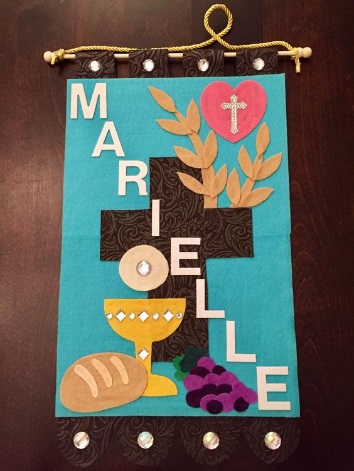 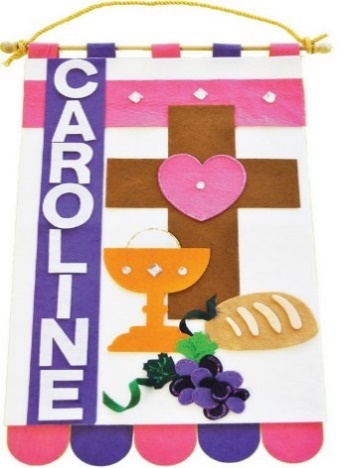 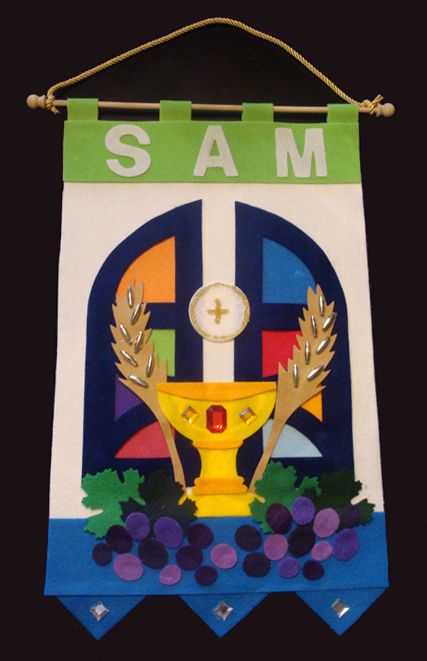 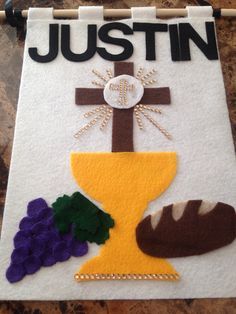 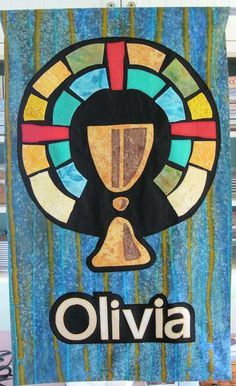 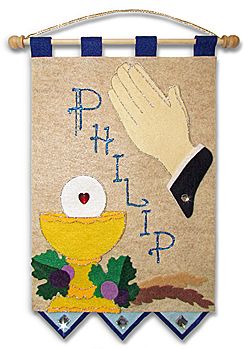 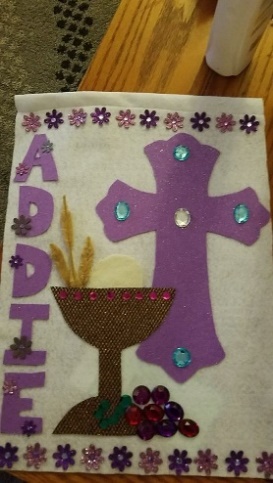 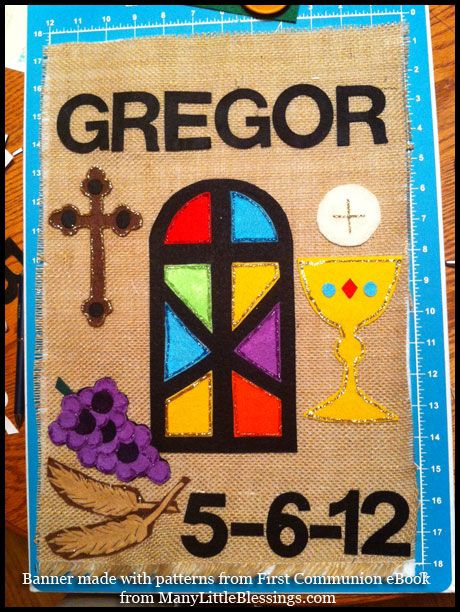 